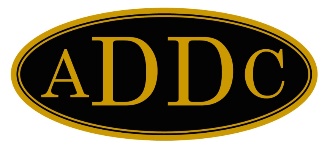 March 1, 2023TO:		All Club PresidentsFROM:		2023 Rules CommitteeSUBJECT:	Proposed Amendments to ADDC Bylaws		and Standing RulesIn accordance with Article XXVI-Amendments, Section 1 (a) “…the proposed amendments are submitted in writing to the Chairman of the Rules Committee by an Association Officer, the Board of Directors, the Rules Committee, or a club prior to a deadline date set by the Board of Directors, such date not to be less than ninety (90) days prior to convention, and…”There were no proposed amendments by the February 10, 2023 deadline. All regions should be reviewing their respective Region Bylaws, covering the Region Fund. Please notify me if you have any questions regarding the ADDC Bylaws and Standing Rules or need assistance with your regional bylaws.AngieAngie DuplessisCopy:  	Barbara Pappas, ADDC President	Wendy Sparks, ADDC President Elect	ADO Manager	2023 Rules Committee Region Reps	         Northeast – Jennifer Smith	         Central – Gay Wheeler	         Southeast – Angie Duplessis	         West – Runell Seale